Планируемый период предоставления транспорта: октябрь – ноябрь 2022г.   Специальные требования к организациям: В  стоимость перевозки входит страхование перевозки груза, подписание типового договора экспедиторских услуг АО «Салаватнефтемаш»Особые условия отгрузки: - оплата по факту в течении 30 банковских дней после предоставления оригиналов отгрузочных документов;- автотранспорт должен быть оборудован ремнями для крепления оборудования. - верхняя загрузка транспорта.По решению технических вопросов, прошу обращаться к  Степановой Инессе Владимировне,  конт.тел.: (3476) 37-76-34.Главный специалист ПО                                                                             А.В. Казаков	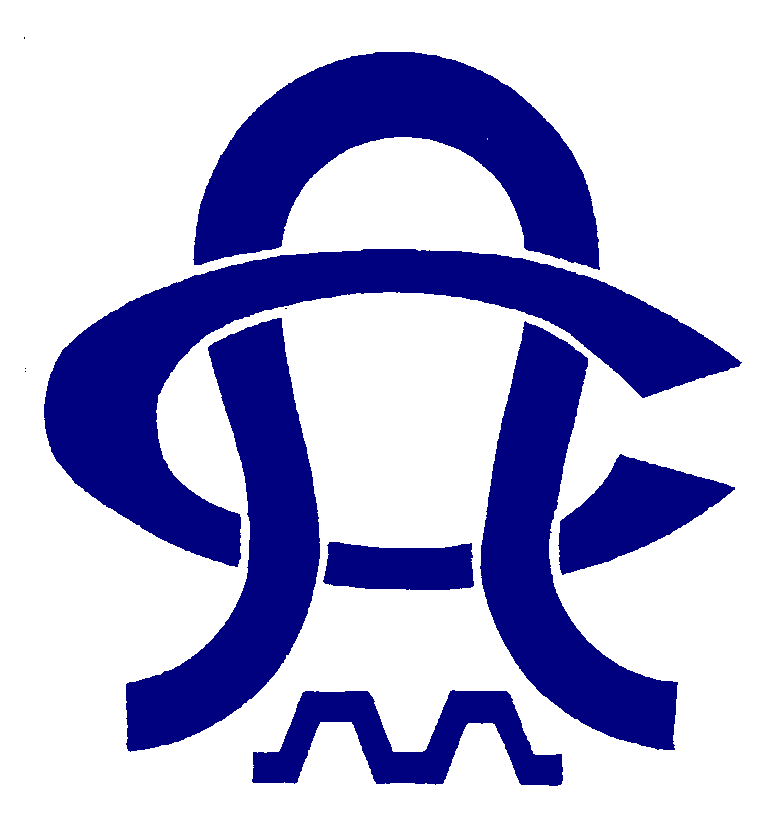 АКЦИОНЕРНОЕ ОБЩЕСТВО«САЛАВАТНЕФТЕМАШ» (АО «Салаватнефтемаш»)__________________________________________Техническое задание на предоставление транспортных услуг    ул. Молодогвардейцев, д. 26, г. Салават, Республика Башкортостан,Российская Федерация, 453256,тел: (3476) 37-75-50, факс (3476) 37-75-32 ОКПО 05754941, ОГРН 1020201994482,ИНН/КПП: 0266017771/026601001www.snm.ru, e-mail: snm@snm.ru26.10.2022 № 03 -  4210На __________________ от ___________________Техническое задание на предоставление транспортных услуг    п/пБазис поставки автоНаименованиеГабаритыВес, тнСтоимость   оборудования для расчета страховки, руб. с НДС1.ПАО "ТМК",  г.Каменск-Уральский, ул.Заводской проезд, дом 1  –  АО «Салаватнефтемаш», г.Салават, ул. Молодогвардейцев, 26Трубный прокат Труба 16х2х11500/9500 ст.20 – 10,0 тнТруба 20х2х6000 ст.20 – 0,89 тн10,894 391 309,52  